Конспект открытого урока: «А.Т. Твардовский. Поэма «Василий Тёркин». Картины фронтовой жизни в поэме»Структура и ход урока1.Организационный этап. Мотивация к учебной деятельности.Здравствуйте, ребята! Садитесь. Открываем тетради, записываем тему сегодняшнего урока: «Картины фронтовой жизни в поэме А.Т. Твардовского «Василий Тёркин».2.      Постановка цели и задач урока - Как вы думаете какова цель нашего урока? (ответы детей)- Обратимся к эпиграфу на доске.Эпиграф:Поэтом можешь ты не быть,но гражданином быть обязан.А что такое гражданин?Отечества достойный сын» -эти слова Некрасова можно отнести ко всему творчеству А.Т. Твардовского.А кто такой гражданин?А.С. Радищев так ответил на этот вопрос: “Что такое гражданин? Это достойный сын Отечества – патриот, человек чести, чьи мотивы благонравны, а поступки благородны”.3.Решение поставленной проблемы. Объяснение нового материала.А.Т. Твардовский родился 8 июня 1910 года в крестьянской семье на Смоленщине. Он начал сочинять стихи раньше, чем начал читать: «Хорошо помню, что первое мое стихотворение, обличающих моих сверстников, разорителей птичьих гнезд, я пытался записать, еще не зная всех букв алфавита... Я отчетливо помню, что было страстное, горячее до сердцебиения желание... родить их на свет — немедленно, чувство, сопутствующее и доныне всякому новому замыслу».Семья будущего поэта отличалась любовью к книгам. «Целые зимние вечера у нас часто отдавались чтению вслух какой-либо книги», - писал Твардовский в автобиографии. Отец рано познакомил его с произведениями Пушкина, Гоголя, Лермонтова, Некрасова.Отец мечтал дать детям хорошее образование. Подготовка к гимназии началась заранее. Трифон Гордеевич даже специально привез из Смоленска своего дальнего родственника, который стал репетитором, и Александр сразу был записан во 2-ой класс. Учился он до 1924 года в разных школах.19 июля 1925 года в газете «Смоленская деревня» было напечатано первое стихотворение «Новая изба» с подписью «Александр Твардовский». Так начинался творческий путь поэта.Началась война с Финляндией, и он стал корреспондентом фронтовой газеты «На страже Родины».Финская кампания оказывается очень тяжелой, и чтобы подбодрить бойцов, в газете велся коллективный еженедельник фельетонов со стихами и картинками о подвигах веселого солдата-богатыря. Сейчас такие рисунки мы называем американским словом «комиксы».Так родился литературный герой – боец Вася Теркин.11 декабря 1939 года в газете Ленинградского военного округа «На страже Родины» появилось стихотворение А.Твардовского «На привале», развитое впоследствии в одноименную главу поэмы «Василий Теркин». Глава «Гармонь» была написана в 1940 году, во время Финской кампании создавалась глава «Переправа». Таким образом, Василий Теркин поначалу был героем Финской войны 1939-40 годовВ годы войны был фронтовым корреспондентом. Созданная в 1941-1945 гг. поэма «Василий Теркин» стала одним из популярнейших произведений о войне.Пребывание на финском фронте обострило чуткость поэта к жизни. В дневнике Твардовский записал: «…Сжималось сердце при виде убитых. Особенно больно и грустно, когда лежит боец в одиночку под своей шинелькой, лежит на снегу под кустом. Далеко ушла его часть, а он лежит; полевая почта ещё бережёт его письма, старается найти бойца». Так возник у него замысел.… О бойце-парнишке,Что был в сороковом годуУбит в Финляндии на льду.Лежало как-то неумелоПо-детски маленькое тело…Поэт захотел показать правду о безжалостной войне, рассказать о судьбе солдата, защищающего свою страну.Александр Трифонович вдруг понял, что ему нужна свобода самого взгляда на жизнь, свобода, которая откроет правду о войне, заставит многих задуматься:…А всего иного пущеНе прожить, наверняка –Без чего? Без правды сущей,Правды, прямо в душу бьющейДа была б она погуще,Как бы ни была горька…Эти слова, написанные в первой книге про бойца, стали присягой на верность реализму.В августе 1942 года враг рвался к Сталинграду. Отчаянное положение на фронте заставило поэта вспомнить о шутнике, весельчаке и балагуре Теркине. Началась публикация первых глав поэмы (вступительная «От автора» и «На привале») в газете Западного фронта «Красноармейская правда». Поэма быстро получает широкую известность, её печатают в центральных газетах «Правда», «Известия», «Знамя».Твардовский встречается с солдатами, посещает госпитали и заводы. Произведение имело колоссальный успех у читателей. Когда в 1943 году Твардовский хотел закончить поэму, он получил множество писем, в которых читатели требовали продолжения.«Книга про бойца» стала главной работой А. Т. Твардовского на фронте. Поэт писал: «Теркин» был для меня... моей лирикой, моей публицистикой, песней и поучением, анекдотом и присказкой, разговором по душам и репликой к случаю»Обозначился жанр – «Книга про бойца». А.Твардовский писал: «Жанровое обозначение «Книга про бойца» совпало с решением писать не поэму, не повесть, а книгу: слово «книга» звучит по - особенному значительно, как предмет серьезный, достоверный, безусловный».
Бойцы не имели возможности читать главы по порядку. Они не могли знать предыдущих глав. Они читали то, что попадалось им в руки, но им было понятно, о чем эта поэма. У автора было «стремление к известной законченности каждой отдельной части, главы…», потому что «…этот читатель мог и не дождаться моей следующей главы; он был там, где и герой - на войне».В центре повествования рядовой Василий Теркин.Эта книга про бойцаБез начала и конца…Первое знакомство читателя с героем происходит «в начале главы» на привале, тогда Теркин – участник финской войны «из запаса», рядовой прибывает на фронт «(в строй с июня, в бой с июля, снова Теркин на войне)». Уже в этой главе читатель довольно близко узнает героя: он общительный и жизнерадостный человек, бывалый опытный солдат, хороший рассказчик по определению товарищей по полку «свой».Вот несколько строк из «начала» Васи Теркина:Вася Теркин? Кто такой?Скажем откровенно:Человек он сам собойНеобыкновенный.При фамилии такой,Вовсе неказистой,Слава громкая – герой –С ним сроднилась быстро.И еще добавим тут,Если бы спросили:Почему его зовутВася – не Василий!Потому что дорог всем,Потому, что людиЛадят с Васей как ни с кем,Потому, что любят.Богатырь, сажень в плечах,Ладно сшитый малый.По натуре весельчак,Человек бывалый.Так кто же такой Василий Тёркин?Обыкновенный парень. Такие, как он, есть в каждой роте. Не красавец, совершенно обычной внешности.Герой, но без медалей.«Курит, ест и пьёт со смаком на позиции любой».Девиз: «Как ни трудно, как ни худо – не сдавай, вперёд гляди».Индивидуальное сообщение учащегося: Как известно, фамилия Тёркин произошла от слова «тёртый», значит, «бывалый». Цель такого героя на войне была очень проста: заставить улыбнуться солдата, читая о неунывающем балагуре и шутнике, который находит выход из самых непредвиденных ситуаций.С первых дней годины горькойМир слыхал сквозь грозный гром,Повторял Василий Тёркин:— Перетерпим. Перетрём…Образ Васи Теркина развивается от главы к главе, постепенно открывается его любовь к Родине. Он не задумывается, что совершает каждодневный подвиг, война для него работа, которую нужно выполнять честно. У героя проявляются типичные черты русского народа: храбрость и умение найти выход из любой ситуации. Например, в главе «Переправа», дабы донести важное сообщение, рядовой Теркин переплывает холодную реку, а в главе «Кто стрелял» он из винтовки попадает в немецкий самолет.«Василий Теркин…- лицо вымышленное от начала до конца, плод воображения, создание фантазии».Поэма – это поэтическая энциклопедия Великой Отечественной войны. У Твардовского солдат и на войне не только воюет, но и «работает», хозяйствует, живет: ремонтирует пилу и часы, играет на гармони, поет мирные песни, рассказывает, шутит, заботится, мечтает о встрече с любимой, семьей, деть.  Как ни страшна, как ни трагична война, жизнь сильнее ее, и она победит. Война ведется «ради жизни на земле», за труд, за счастье Родины и семьи, дома и отчего края.В русском фольклоре немало сказок о солдате – неунывающем балагуре и весельчаке, который и кашу из топора сварит, и чёрта перехитрит, и в добром деле поможет. На эту фольклорную традицию и опирался Твардовский, создавая своего Тёркина.Поэт – фронтовик Константин Симонов писал: «Василий Тёркин» - это лучшее из всего написанного о войне на войне. Написать так, как написано, это никому из нас не дано».Не подвержен Теркин Смерти.Работа с текстом. Чтение главы  «Переправа».1 Опишите, что такое военная переправа, опираясь на  картину худ. Верейского учебник.Ночью, первым  из колонны.....И родней, чем час назад.2 Как понимаете следующие строфы?Тем путем идут суровымЧто и двести лет назадПроходил с ружьем  кремневымРусский труженик-солдатПереправа, переправа...Пушки бьют в кромешной мгле.Бой идет святой и правый,смертный бой не ради славы-Ради жизни на земле.3 Что узнаем о Теркине  в этой главе?   Глава « О ВОЙНЕ.»1 Как вы понимаете строфы«Нынче мы в ответеЗа Россию, за народИ за все на свете.» Глава « О НАГРАДЕ.»1 О чем мечтает рядовой Теркин?2 Какие черты имеет герой поэмы?Рисуя образ Василия Тёркина, автор воплотил в нём лучшие черты русского воина: мужество и самообладание, душевная открытость и щедрость, сметливость и непоказная удаль4. Подведение итоговСлово учителя:В чем глубинный смысл поэмы? – В правде. Не должно складываться впечатления увеселительной прогулки,. Это суровый труд. Но бойцы знают, за что воюют, не впадают в панику, не раскисают. И большая заслуга в этом таких, как Теркин.На примере яркой, самобытной личности В.Тёркина Твардовский показал человека “на войне, в быту суровом, в трудной жизни на войне”. Автор глава за главой рассуждает о том, без чего нельзя прожить на войне и побеждать, идя “на бой святой и правый”: полевая кухня, солдатская шинель, гармонь, землянка, шутки- прибаутки, дружба.Метод ассоциаций образ Василия Теркина.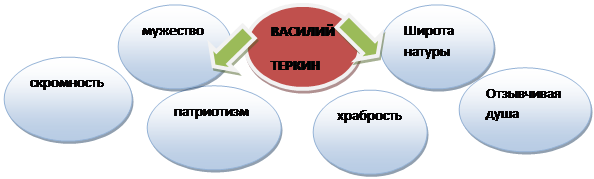  В образе героя поэмы воплощены типические черты советского русского человека: широта натуры, мужество, скромность, патриотизм. 5.Рефлексия:В чем глубинный смысл поэмы? – В правде. Не должно складываться впечатления увеселительной прогулки. Это суровый труд. Но бойцы знают, за что воюют, не впадают в панику, не раскисают. И большая заслуга в этом таких, как Теркин.На примере яркой, самобытной личности В.Тёркина Твардовский показал человека “на войне, в быту суровом, в трудной жизни на войне”. Автор глава за главой рассуждает о том, без чего нельзя прожить на войне и побеждать, идя “на бой святой и правый”: полевая кухня, солдатская шинель, гармонь, землянка, шутки- прибаутки, дружба.6.Основные выводы:• Поэма «Василий Теркин» – это поэтическая энциклопедия Великой Отечественной войны• Образ В. Теркина – собирательный образ, многогранный, емкий, яркий, запоминающийся, а рифма «Василий – Россия», несколько раз повторяется в тексте, подчеркивает тем самым, что этот герой является воплощением богатырства русского народа. Он является народным защитником родной страны. В этом и заключается новаторство образа Василия Теркина.• У Твардовского солдат и на войне не только воюет, но и «работает», хозяйствует, живет: ремонтирует пилу и часы, играет на гармони, поет мирные песни, рассказывает, шутит, заботится, мечтает о встрече с любимой, семьей, детьми… Как ни страшна, как ни трагична война, жизнь сильнее ее, и она победит. Война ведется «ради жизни на земле», за труд, за счастье Родины и семьи, дома и отчего края.7.Домашнее задание. Выучить наизусть отрывок из главы «Переправа».№ п/пФИО (полностью)Зайдлец Мария Викторовна1.Место работыСОШ - филиал Тольяттинской академии управления2.Должностьучитель3.Класс84.Тема и номер урока в разделеРаздел  «Из русской литературы хх века»Урок 54 «А.Т. Твардовский. Поэма «Василий Тёркин». Картины фронтовой жизни в поэме» 5.Базовый учебникЛитература. 8 класс. Учебник для общеобразовательных учреждений. В 2ч. Ч.2/ В.Я. Коровина,  В.П. Журавлев, В.И. Коровин. – 6-е изд. – М.: Просвещение, 2018.7.Дата проведения08.04.2021 г8.Цель урокаПоказать роль поэмы А.Т. Твардовского «Василий Тёркин» в годы войны; 9.Задачи урока1. Образовательные: произвести идейно-художественный анализ поэмы "Василий Теркин", прокомментировать ее "узловые" темы; показать взаимосвязь судьбы Твардовского, судьбы советского народа; отследить на примере произведения Твардовского трудную и драматичную судьбу и положение литературы в период войны и послевоенный период;2. Развивающие:  развивать умение работы с текстом; учить самостоятельно мыслить, высказывать свою точку зрения и делать выводы; способствовать поэтическому и гражданскому осмыслению учащимися трагических событий прошлого, связанных с периодом сталинщины; 3. Воспитательные: вызвать интерес к личности А.Т. Твардовского, ставшего символом открытости воли и русской прямоты; показать боевую направленность, политическую остроту произведения; показать высокий патриотизм советской поэзии.10Тип урокаурок изучения нового материала.11Вид урока:  урок с использованием проблемно-поисковых технологий.12Методы и формы обученияпоисковый метод; индивидуальная, фронтальная.13Оборудованиеинтерактивная доска (экран), компьютер, мультимедийный проектор, рабочие листы с дидактическим заданием, толковый и фразеологический словари14Наглядно-демонстрационный материал:презентация по теме «А.Т. Твардовский. Поэма «Василий Тёркин». Картины фронтовой жизни в поэме»15Планируемые результаты обученияУчащиеся должны:Предметные: понимание ключевых проблем изученного произведения литературы 20 века; связи литературного произведения с эпохой его написания.Метапредметные:Познавательные – овладение умениями создавать обобщения, делать выводы; Регулятивные-осуществление контроля деятельности; овладение умением оценивать деятельность;Коммуникативные- овладение умениями организовывать учебное сотрудничество; формулировать, аргументировать и отстаивать свое мнение.Личностные: проявление эстетического сознания через освоение творческой деятельности эстетического характера; овладение коммуникативной компетентностью.